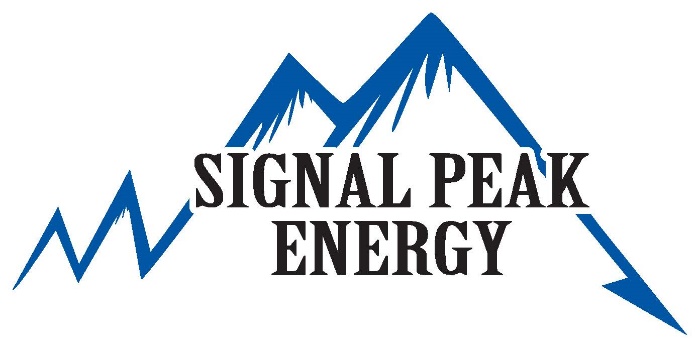 The scholarships will be offered in three different tier levels based on academic major. The tiers are as follows:Renewal Criteria:If you have previously received a scholarship from the Signal Peak Community Foundation, you are eligible for renewal for the next academic year if you meet the following criteria:Will be registered as a full-time student (>12 credit hours)Maintained a cumulative GPA >3.00Have maintained the same Tier status that the original scholarship was granted underIf applying for a new or renewal scholarship for the 2023-24 academic year, please complete the form on the following page by March 31st, 2023 and return to the following:Signal Peak Community Foundation c/o Sue Olson1230 Fattig Creek RoadRoundup, MT 59072Signal Peak Energy also encourages all high school and college students to consider us for their full-time, part-time, and seasonal employment needs.Instructions:Please complete this form electronically. Make sure all relevant information is provided.Attach this form with the following information, in sequential order.New Student ApplicationOne-Page ResumeTwo Letters of ReferenceCurrent Academic Transcript1-2 Paragraph Essay AnswersWhat does energy independence mean to you and how will your career influence this issue?How has growing up in a rural community shaped your post-graduation plans?Renewal Application One-Page ResumeCurrent Academic TranscriptWritten Academic Update1-2 paragraphsDescription of CoursesDescription of Future Work PlansPersonal Information:Personal Information:Personal Information:Personal Information:Personal Information:Please Choose:Please Choose:Applicant Name:Applicant Name:Applicant Name:Applicant Name:Address:Address:City:State:State:Zip:Contact Phone:Contact Phone:Contact Phone:E-mail:E-mail:E-mail:Are you related to any current Signal Peak Employee?Are you related to any current Signal Peak Employee?Are you related to any current Signal Peak Employee?Are you related to any current Signal Peak Employee?Are you related to any current Signal Peak Employee?Are you related to any current Signal Peak Employee?If so, who?If so, who?If so, who?Academic Information:Academic Information:Academic Information:Academic Information:High School Attended:High School Attended:High School Attended:College:College:College:GPA:Major:Major:Class Rank:Class Rank:Minors, If Applicable:Minors, If Applicable:Minors, If Applicable:Minors, If Applicable:GPA:Full-time Student:Full-time Student:Full-time Student:Full-time Student:Which Tier will you be eligible for in the upcoming academic year?Which Tier will you be eligible for in the upcoming academic year?Which Tier will you be eligible for in the upcoming academic year?Which Tier will you be eligible for in the upcoming academic year?Which Tier will you be eligible for in the upcoming academic year?Which Tier will you be eligible for in the upcoming academic year?Which Tier will you be eligible for in the upcoming academic year?Which Tier will you be eligible for in the upcoming academic year?Which Tier will you be eligible for in the upcoming academic year?Community Foundation Use Only:Community Foundation Use Only:Community Foundation Use Only:Community Foundation Use Only:Community Foundation Use Only:Foundation Representative Signature:Foundation Representative Signature:Scholarship Amount Awarded:Date: